 Класс: 6  класс. Дата:Тема:  «Работа с фрагментами рисунка. Практическая работа»УМК: А. Вьюшкова, Н.Параскун  2013 Арман-ПВЦели: Образовательная: Помочь учащимся получить представление о видах графических изображений, акцентировать внимание на графических возможностях компьютера.Воспитательная: Способствовать воспитанию информационной культуры учащихся, внимательности, дисциплинированности, усидчивости.Развивающая: Развивать познавательный интерес, навыки самоконтроля и оценки деятельности.Оборудование: компьютеры, интерактивная доска, буклеты для самоконтроля, учебник, тетрадь.Технология: Личностно-ориентированное развивающее обучение.План урока:                                                                                                                                     I.     Орг. момент                                                                                                                                       II.   Актуализация знаний                                                                                                                      III.  Изучение нового материалаIV. Физкультминутка V.  Практическая работаVI. Итоги урока и рефлексияОрганизационный  момент.Ход урокаI. Организационный момент (3 минуты)Взаимное приветствие учителя и учеников. Позитивный настрой учащихся к работе на уроке.Объявление целей урока и объяснение хода урока.II.   Актуализация знаний                                                                                                                      Но прежде чем перейти к изучению нового материала,  я предлагаю вспомнить темы прошлых занятий.Тест1.  Как называется выделенная часть окна Paint:А) главное менюБ) набор инструментовВ) палитраГ) полосы прокрутки2.   Инструментами в графическом редакторе являются:А) выделение, копирование, вставкаБ) набор цветовВ) линия, треугольник, ромбГ) карандаш, кисть, ластик 3.  Палитрой в графическом редакторе является: А) Линия, круг, прямоугольник;Б) Карандаш, кисть, ластик;В) Набор цветов Г) Выделение, копирование, вставка;4.  Какое из свойств имеет инструмент         :          А) различные профили: круг, пероБ) толщинаВ) фигура с границами основного цветаГ) только границы 5. Какое из свойств имеет инструмент          :А) различные профили: круг, пероБ) толщинаВ) размерГ) только границы III. Изучение нового материалаФрагмент – часть чего-либо Н-р:  фрагмент музыкального   произведения фрагмент античной вазы .В компьютерной графике  фрагмент – выделенная часть рисункаКнопки выделения фрагмента:- - Выделение произвольной формы     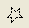 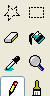  - Выделение прямоугольной формы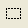 Свойства кнопок выделения: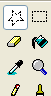 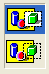  Данные опции позволяют: 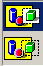 Рисовать цилиндр, шар, кубВыбирать прозрачный или непрозрачный фон выделенного фрагментаВыделять прямоугольную областьIV. Физкультминутка (1-2 минуты)	Ребята, давайте немного отдохнем и, сидя на местах, выполняем несколько несложных упражнений. Упражнения для глаз:V. Практическая работа за компьютером.Ребята, итак, ваше задание – нарисовать рисунки  в графическом редакторе Paint. Ребята, естественно ваши интересные, красочные проекты будут гарантированно награждаться отличными оценками! Я более чем уверена, что все вы с данным заданием справитесь! Пользуйтесь памятками «Действия с фрагментами», по теме сегодняшнего урока, они находятся у ваших компьютеров. Также любой вопрос можно задавать мне! Я рядом!	Ну вот, теперь вы готовы, чтобы приступить к работе за компьютерами. С собой возьмите ручки, они нам потребуются в конце урока. Важно! Не забывайте о технике безопасности: посадка должна быть правильной, глаза нужно держать на расстоянии . от экрана.Удачи Вам!Практическая работа №1Нарисуйте гусеницу. Примените собственное цветовое оформление. Подпишите рисунок. 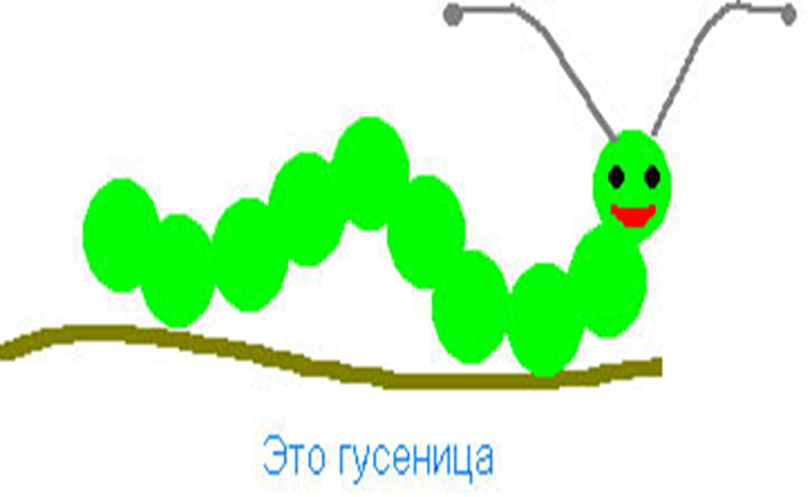 Практическая работа №2Нарисуйте цветок.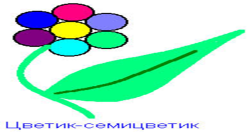 Практическая Работа №3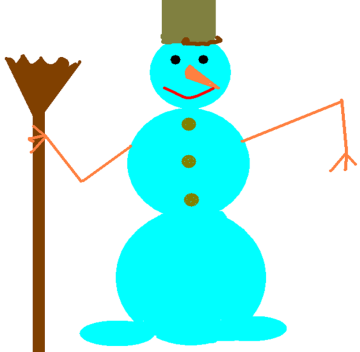 Закрепление изученного материала.                                                                                                                 Домашнее задание.§ 2.10 отв. на вопросы.VI. Итоги урока и рефлексия 	Ребята, у вас получились такие замечательные проекты! Обратите внимание на работы своих одноклассников! Прекрасно! Молодцы! Не забудьте сохранить ваши работы.	Наше занятие подходит к концу. Мне бы очень хотелось узнать ваше мнение, о том, как прошел урок: что понравилось, а что – нет, какие были трудности и «победы». Прошу вас взять разноцветные листочки и написать несколько слов о ваших впечатлениях. Цвет листочков выбран мною таким неспроста: оранжевый (положительные эмоции); зеленый (нейтральное отношение); серый (возникали трудности). Эти цвета будут отражать ваше восприятие сегодняшнего урока. Определились с цветами листочков? А теперь возьмите ручки и напишите на них продолжение для одной из данных фраз: «Сегодня на уроке мне…» или «Сегодня на уроке я…»Спасибо за урок! Приятно было с вами поработать! До свидания!